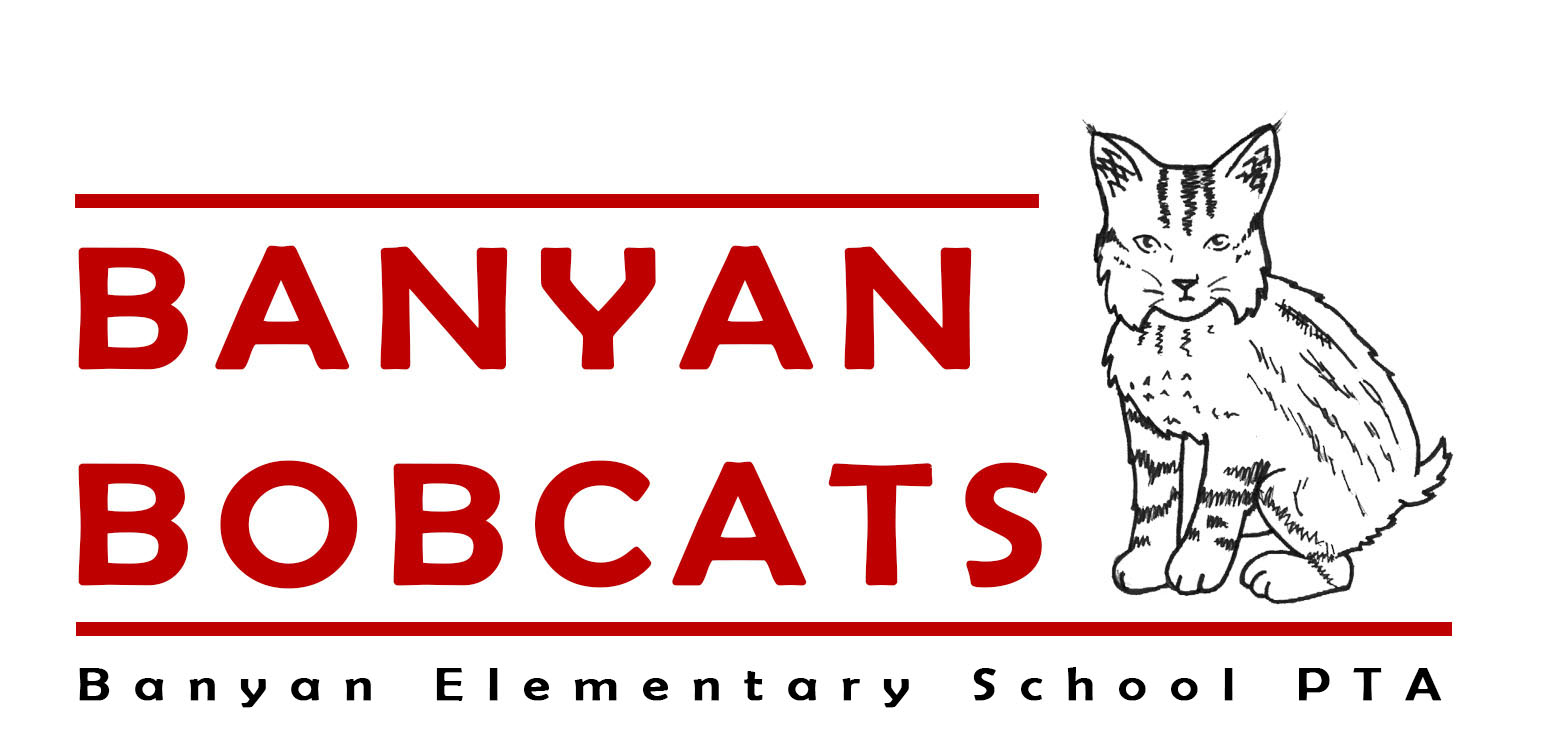 Estimados padres de los alumnos del salón (room number): 	Hay varios eventos y actividades a lo largo del año que, como clase, ayudamos a realizar con nuestras colaboraciones.  Crearemos un fondo financiero en nuestro salón para apoyar a estos eventos y actividades. El fondo servirá para cubrir pequeños costos en clase y también ocasiones especiales como festivos y fiestas de cumpleaños, fiestas de fin de curso, y la semana de apreciación a la maestra, durante la cual le presentaremos un regalo (comprado o hecho por los niños) a nuestra maestra, la Sra. (female teacher’s name)  OR  a nuestro maestro, el Sr. (male teacher’s name).	Quisiéramos solicitar una colaboración voluntaria de hasta $20 por familia para todo el año escolar. Por supuesto, todos los donativos, ya sean o no monetarios, son estrictamente voluntarios. Ningún niño será excluido de los eventos.  Cualquier cantidad que usted pueda colaborar para apoyar al fondo de nuestro salón será muy apreciada y siempre le informaremos respecto a cómo se usan estos fondos. No importa la cantidad que usted quiera donar, siempre aceptaremos sus sugerencias e ideas para los regalos. Aparte del regalo que le obsequiaremos a la maestra como clase, usted tendrá la libertad de hacerle un regalo personal en las fechas especiales.  	¡Les agradecemos por su constante apoyo en hacer que este sea un año BAN-tástico para nuestros maestros y alumnos!  Atentamente,“Room Parent”“email / mobile”